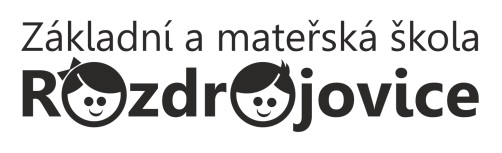 ZÁKLADNÍ A MATEŘSKÁ ŠKOLA ROZDROJOVICE, okres Brno–venkov, příspěvková organizace, Šafránka 54, 664 34 Rozdrojovice.ŽÁDOST O PŘIJETÍ DÍTĚTE K PŘEDŠKOLNÍMU VZDĚLÁVÁNÍŽádáme o přijetí dítěte:Jméno a příjmení dítěte:………………………………………………………………………………………Datum narození:………………………………………místo narození:………………………………………..Státní občanství:………………………………………………………………………………………………...Adresa trvalého pobytu:………………………………………………………………………………………...K předškolnímu vzdělávání v MŠ……………………………………………………………………………Od…………………………………………………do…………………………………………………………(např. do zahájení povinné školní docházky)Rodiče dítěte, zákonní zástupci dítěte:Jméno a příjmení matky:……………………………………………………………………………………..Adresa trvalého pobytu:………………………………………………………………………………………...Adresa pro doručování:…………………………………………………………………………………………Telefon, e-mail:…………………………………………………………………………………………………Jméno a příjmení otce:……………………………………………………………………………………….Adresa trvalého pobytu:………………………………………………………………………………………...Adresa pro doručování:…………………………………………………………………………………………Telefon, e-mail:…………………………………………………………………………………………………Vyjádření rodičů o zdravotním stavu dítěte……………………………………………………………………...............................................................................................................................................................................Zákonní zástupci se dohodli, že záležitosti přijetí dítěte do mateřské školy bude vyřizovat zákonný zástupce:…………………………………………………………………………………………………………………..(jméno a příjmení zákonného zástupce)Dáváme svůj souhlas MŠ ……………………. .k tomu, aby evidovala osobní údaje a osobní citlivé údaje včetně rodného čísla našeho dítěte ve smyslu všech ustanovení zákona č. 101/2000 Sb. o ochraně osobních údajů v platném znění a zákona 133/2000Sb. o evidenci obyvatel a rodných číslech v platném znění. Svůj souhlas poskytujeme pro účely vedení dokumentace školy podle zákona č. 561/2004  Sb., školský zákon v platném znění, vedení nezbytné zdravotní dokumentace a psychologických a jiných vyšetření, pro mimoškolní akce školy, úrazové pojištění dětí a pro jiné účely související s chodem školy. Dále souhlasím s tím, aby fotografie mého dítěte mohly být umístěny na nástěnce a webu školy.Souhlas poskytuji na celé období předškolní docházky dítěte na této škole a na zákonem stanovenou dobu, po kterou se tato dokumentace ve škole archivuje. Souhlas poskytujeme pouze uvedené škole, která bez zákonem stanovených případů, nesmí tyto osobní a citlivé údaje poskytnout dalším osobám a úřadům.V …………………………………………..dne:……………………………………………………………….Podpisy rodičů/zákonných zástupců:…………………………………………………………………………...                                                          ……………………………………………………………………………Vyjádření lékaře:1. Dítě je zdravé, může být přijato do mateřské školy2. Dítě vyžaduje speciální péči v oblasti:a)  zdravotníb)  tělesnéc)  smyslovéd)  jinéJiná závažná sdělení o dítěti:Alergie:3. Dítě je řádně očkováno4. Možnost účasti na akcích školy – plavání, lyžování, škola v příroděV …………………………..dne………………………..                                                                                                            Razítko a podpis lékaře